Câmara Municipal de Santa Bárbara d’Oeste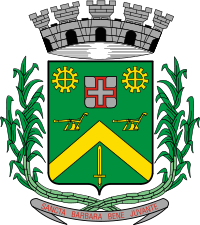 “Palácio 15 de Junho”Gabinete do Vereador Carlos Fontes - 1º Secretário da Mesa DiretoraVisite o nosso blog: www.carlosfontesvereador.blogspot.comINDICAÇÃO Nº 1077/10“Limpeza do mato em área pública em local que especifica”.INDICA ao senhor Prefeito Municipal, na forma regimental, determinar ao setor competente que tome providências com relação à limpeza do mato em área pública na Rua Miguel Nonato dos Reis, em frente ao nº 64, no bairro Santa Rosa II. O senhor Valdir Papassidero, morador na Rua Miguel Nonato dos Reis, nº 64, no bairro Santa Rosa II, procurou por este vereador reclamando do mato alto e de insetos que estão adentrando à sua casa. Segundo ele, esta área é pública e fica bem em frente da sua residência, e que vem trazendo aborrecimentos por causa do abandono por parte do Poder Público.  Solicito à Prefeitura, através do setor competente, que viabilize, o mais rápido possível, a limpeza desta área, atendendo o clamor da população.Plenário “Dr. Tancredo Neves”, em 19 de março de 2010.CARLOS FONTES-Vereador / 1º Secretario-